Publicado en cordoba el 22/01/2018 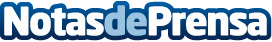 Los Jueces también corrigen los abusos de las inmobiliariasUn Juzgado de Córdoba desestima la demanda interpuesta por una inmobiliaria frente al vendedor de una vivienda, a pesar de que existían hoja de encargo y parte de visita firmados que probaba la intervención de la empresa en el proceso de la compraventa. ¿El motivo? La intervención de la inmobiliaria no fue decisiva ni determinante al quedar probado en el juicio que comprador y vendedor vivían muy cerca, se conocían, y ya habían comentado la posibilidad de comprar la viviendaDatos de contacto:RED ABAFINota de prensa publicada en: https://www.notasdeprensa.es/los-jueces-tambien-corrigen-los-abusos-de-las Categorias: Nacional Derecho Inmobiliaria Andalucia http://www.notasdeprensa.es